天主教道明高級中學109學年度第一學期「生命Fun心教！－課堂教學示範」實施計畫目的：(一)十二年國教生命教育新課綱之核心素養之內涵引導。(二)透過教學實作分享，協助教師進行生命教育素養導向之課程設計。二、辦理單位：(一)主辦單位：高雄市私立道明高中、台灣生命教育協會(二)協辦單位：幼獅文化事業股份有限公司三、辦理時間與地點：時間：109年10月23日（五）8:30-12:30地點：天主教道明高級中學 文藻樓四樓生物實驗教室2四、參與對象：高中職生命教育授課教師　　已取得生命教育第二專長加科登記之教師。　　對於生命教育課程有興趣之國中、高中職教師。五、課程規劃：課程介紹： 課程一：解開生命密碼-故事中的生命教育講師：生命教育學科中心諮詢委員／錢永鎮老師將生命故事融入教學，從故事教材裡學習哲學思考。在錢永鎮老師教學示範中由淺入深，引導學員思辨人生三問：「我爲什麼活著；我應該怎樣活著；如何活出最好的生命」，掌握生命教育的內涵與意義。課程二：畫出心中的寶石-藝術輔導和諧粉彩講師：日本和諧粉彩Pastel Nagomi Art®正指導師／王瓊婷老師和諧粉彩是一門療癒系藝術。運用手指沾取粉彩末進行創作，在王瓊婷老師的帶領下，透過粉彩的柔和感與獨特又簡單的技法，為心靈帶來和諧、寧静與喜悦。研習課程表：報名方式：參加人員請至「全國教師在職進修資訊網」線上報名，研習代碼：2922525名額25位，依報名先後順序，額滿即止。    七、承辦人：    生命教育中心潘哲宇 師( 07-97485332)八、交通資訊    本校位置圖：高雄市苓雅區建國一路354號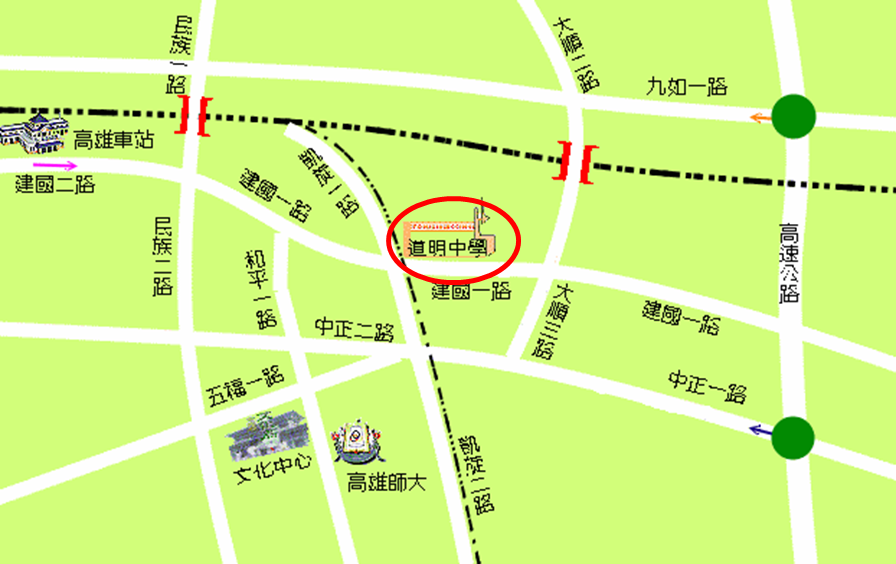 校區地圖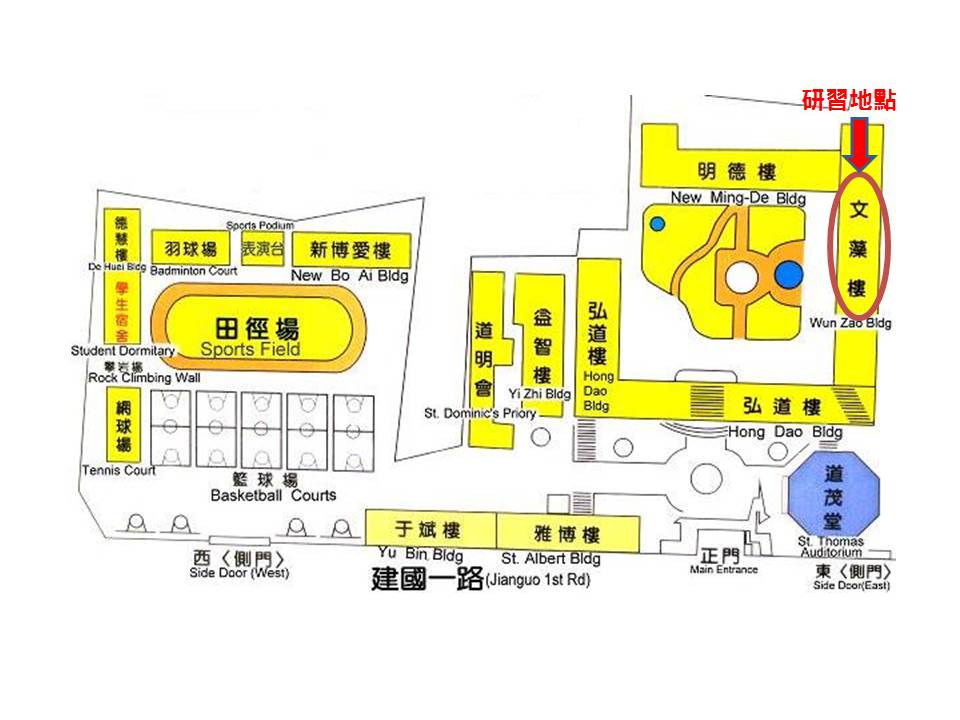 開車出席的教師，可將汽車停放在文藻樓前空地。時段時間 內容主持人 / 主講人課程大綱 8:10- 8:3020報到報到報到 8:30- 8:4010開場道明中學請主辦單位長官致詞開場 8:40- 10:0070解開生命密碼-故事中的生命教育(教學示範引導)錢永鎮老師請錢老師從《生命教育故事選》中挑選故事進行課程教學分享。 8:40- 10:0010回饋與提問錢永鎮老師10:00-10:1010休息休息休息10:10-12:10120畫出心中的寶石-藝術輔導和諧粉彩(實作體驗)王瓊婷Evelyn老師由王瓊婷Evelyn老師帶領運用手指調和粉彩創作1-2幅作品，透過色彩，為心靈帶來和諧、寧静與喜悦。12:10-12:3020交流與回饋12:30-       賦歸       賦歸       賦歸       賦歸